Көрме-жәрмеңкелік сауда бойынша қосылған құн салығының төленуін бақылау қағидаларын бекіту туралы
Қазақстан Республикасы Қаржы министрінің 2015 жылғы 21 қаңтардағы № 42 бұйрығы«Салық және бюджетке төленетін басқа да міндетті төлемдер туралы» Қазақстан Республикасы Кодексінің (Салық кодексі) 2008 жылғы 10 желтоқсандағы 276-18-бабының 4-тармағына сәйкес БҰЙЫРАМЫН:1. Қоса беріліп отырған Көрме-жәрмеңкелік сауда бойынша қосылған құн салығының төленуін бақылау жүргізу қағидасы бекітілсін.2. Қазақстан Республикасы Қаржы министрлігінің Мемлекеттік кірістер комитеті (Д.Е. Ерғожин) заңнамада белгіленген тәртіппен:1) осы бұйрықты Қазақстан Республикасының Әділет министрлігінде мемлекеттік тіркелуін;2) осы бұйрықтың мемлекеттік тіркеуден өткеннен кейін он күнтізбелік күн ішінде оны ресми жариялауға мерзімді баспа басылымдарына және «Әділет» ақпараттық-құқықтық жүйесіне жіберуді;3) осы бұйрықтың Қазақстан Республикасы Қаржы министрлігінің интернет-ресурсында орналастырылуын қамтамасыз етсін. 3. Осы бұйрық алғаш рет ресми жарияланған күнінен кейін күнтізбелік он күн өткен соң қолданысқа енгізіледі.Қазақстан РеспубликасыҚаржы министрінің2015 жылғы 21 қаңтардағы№ 42 бұйрығыменбекітілгенКөрме-жәрмеңкелік сауда бойынша қосылған құн салығының төленуін бақылау
қағидалары1. Көрме-жәрмеңкелік сауда бойынша қосылған құн салығының төленуін бақылау қағидалары (бұдан әрі - Қағидалар) Кеден одағына мүше басқа мемлекеттің аумағынан Қазақстан Республикасының аумағына әкелінген тауарлардың көрме-жәрмеңкелік саудасы бойынша қосылған құн салығының (бұдан әрі - ҚҚС) төленуін бақылау тәртібін көздейді.2. Қағидалардың әрекеті осы көрмелерде көрсетілетін тауарларды (заттарды) өткізу көзделмейтін көрмелерді ұйымдастыру мен өткізуге қолданылмайды.3. Көрме-жәрмеңкелік сауданы ұйымдастырушы Қазақстан Республикасының салық төлеушісі (бұдан әрі - ұйымдастырушы) орналасқан орны бойынша мемлекеттік кірістер органын оны өткізуді бастағанға дейін он жұмыс күні бұрын Кеден одағына мүше мемлекеттерден саудаға қатысушылар тізімімен бірге осы Қағидаларға 1-қосымшаға сәйкес нысан бойынша көрме-жәрмеңкелік сауда өткізу туралы жазбаша хабарлайды.Көрме-жәрмеңкелік сауда өткізу туралы хабарламаға:1) мақсаты мен бағдары көрсетіле отырып, басшы мен бас бухгалтердің (ол болған жағдайда) қолдарымен, сондай-ақ ұйымдастырушының мөрімен (болған жағдайда) куәландырылған осындай көрме және (немесе) жәрмеңке өткізу туралы көрме-жәрмеңкелік сауданы ұйымдастырушы (ұйымдастырушылар) шешімінің көшірмесі;2) жылжымайтын мүлікті жалға алу (сатып алу-сату) шартының немесе жылжымайтын мүлікке құқықтарды тіркеу туралы куәліктің көшірмесі не көрме-жәрмеңкелік сауда өткізу мақсатында жылжымайтын мүлікті пайдалану және (немесе) иелік ету және (немесе) билік ету құқығын растайтын, Қазақстан Республикасының заңнамасында көзделген өзге де құжат;3) тиісті аумақтың жергілікті атқарушы органымен көрме-жәрмеңкелік сауда өткізу уақыты мен орнын келісуді растайтын құжат қоса беріледі.Көрме-жәрмеңкелік сауданы өткізу туралы хабарламаға өзгерістер мен толықтырулар енгізуді ұйымдастырушы жаңа хабарламаны берумен бір мезгілде бұрын берілген хабарламаны қайтарып алу жолымен жүргізіледі.4. Мемлекеттік кірістер органдары көрме-жәрмеңкелік саудада өткізуге арналған тауарларға, көрме-жәрмеңкелік сауда өткізу орнына байқау жүргізеді.5. Қазақстан Республикасының салық төлеушісі көрме-жәрмеңкелік саудада бұрын Кеден одағына мүше мемлекеттің аумағынан Қазақстан Республикасының аумағына импортталған, ҚҚС төленбеген тауарларды сатып алған жағдайда, ҚҚС төлеуді көрме-жәрмеңкелік саудаға қатысушымен - Кеден одағына мүше мемлекеттің салық төлеушісімен (төлеушісімен) тауарды сатып алу-сату шарты (келісімшарты) болған кезде тауарлардың меншік иесі жүзеге асырады.Бұл ретте осы тармақта көрсетілген тауарды сатып алу-сату шартының (келісімшартының) бір данасын көрме-жәрмеңкелік саудаға қатысушы - Кеден одағына мүше мемлекеттің салық төлеушісі (төлеушісі) ұйымдастырушыға береді.6. Қазақстан Республикасының салық төлеушісімен тауарларды сатып алу-сату шарты (келісімшарты) болмаған жағдайда мұндай тауарлар бойынша ҚҚС төлеуді көрме-жәрмеңкелік сауданы ұйымдастырушы жүзеге асырады.7. Көрме-жәрмеңкелік сауда аяқталған соң көрме-жәрмеңкелік сауданы ұйымдастырушы орналасқан орны бойынша мемлекеттік кірістер органына көрме-жәрмеңкелік сауда аяқталған айдан кейінгі айдың 20-шы күнінен кешіктірмей осы Қағидаларға 2-қосымшаға сәйкес нысан бойынша көрме-жәрмеңкелік сауданы өткізгені туралы есепті (бұдан әрі - есеп) табыс етеді.8. Есепке:1) оның негізінде тауарлар көрме-жәрмеңкелік саудада өткізілген көрме-жәрмеңкелік саудаға қатысушымен (төлеушісімен) - Кеден одағына мүше мемлекеттің салық төлеушісімен шарт;2) ҚҚС төлегені туралы төлем құжаты;3) көрме-жәрмеңкелік саудаға қатысушының - Кеден одағына мүше мемлекеттің салық төлеушісінің (төлеушісінің) Қазақстан Республикасының аумағына тауарды әкелгенін растайтын құжат;4) көрме (жәрмеңке) аяқталғаннан кейін көрме-жәрмеңкелік саудаға қатысушының - Кеден одағына мүше мемлекеттің салық төлеушісінің (төлеушісінің) Қазақстан Республикасының аумағынан тауарды әкеткенін растайтын құжат қоса беріледі.9. Осы Қағидалардың 6-тармағында көрсетілген жағдайда салық төлеуші табыс еткен көрме-жәрмеңкелік сауданы өткізгені туралы есеп негізінде салық органы бюджет сыныптамасының кодтары бойынша салық төлеушінің тиісті дербес шоттарына ҚҚС есептеуді жүргізеді.Салық төлеуші көрме-жәрмеңкелік сауда өткізу туралы хабарлама бойынша есепті табыс етпеген жағдайда, көрме-жәрмеңкелік сауда өткізу туралы хабарламаның негізінде мемлекеттік кірістер органы бюджет сыныптамасының кодтары бойынша салық төлеушінің тиісті дербес шоттарына ҚҚС есептеуді жүргізеді.Көрме-жәрмеңкелік сауда бойыншақосылған құн салығының төленуінбақылау қағидаларына1-қосымша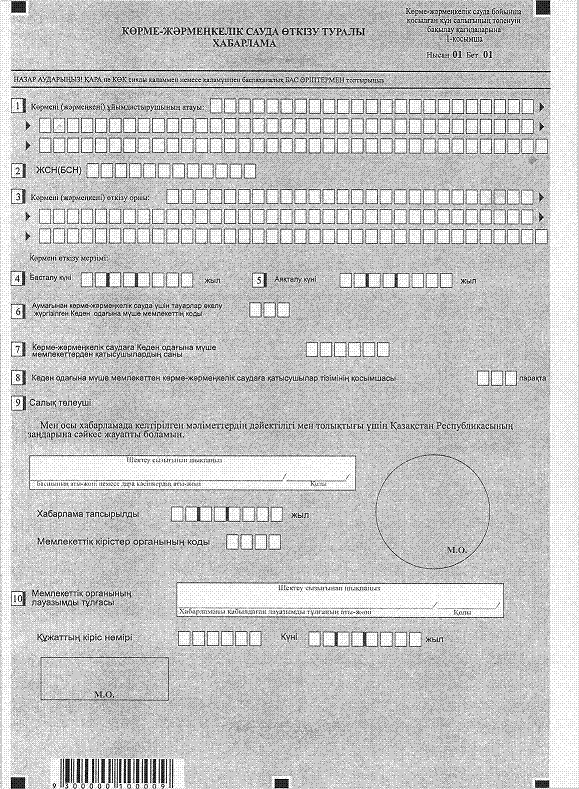 Көрме-жәрмеңкелік сауда өткізутуралы хабарламағақосымша 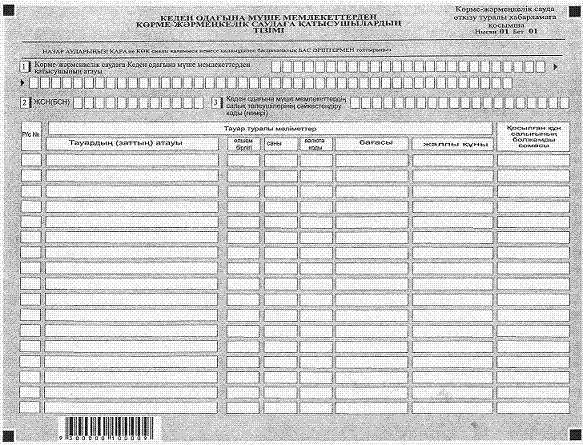 Көрме-жәрмеңкелік сауда бойыншақосылған құн салығының төленуінбақылау қағидаларына2-қосымша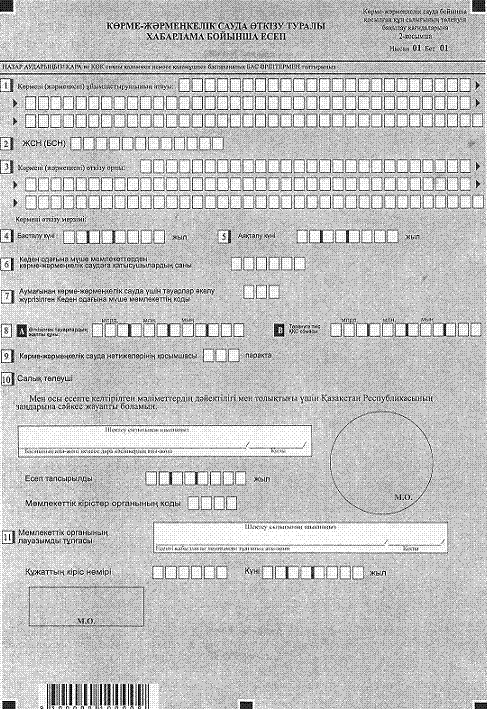 Көрме-жәрмеңкелік сауда өткізутуралы хабарлама бойыншаесепке қосымша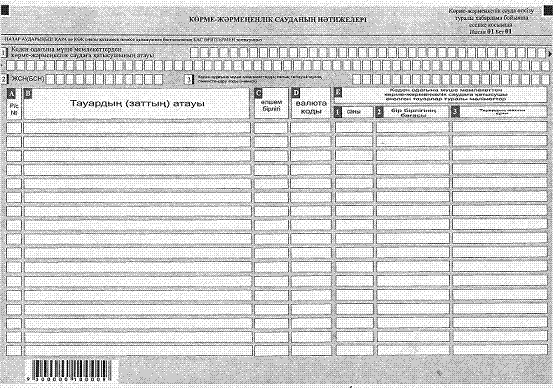 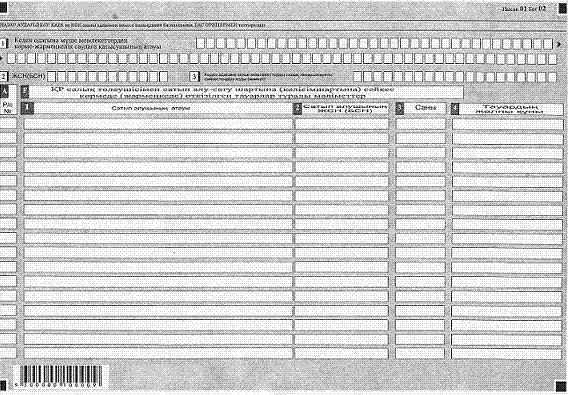 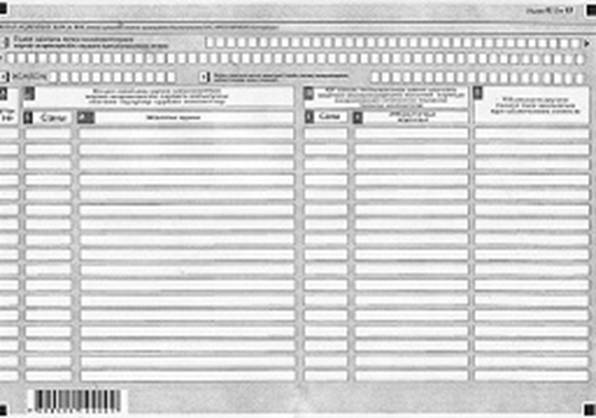 Министр Б. Сұлтанов